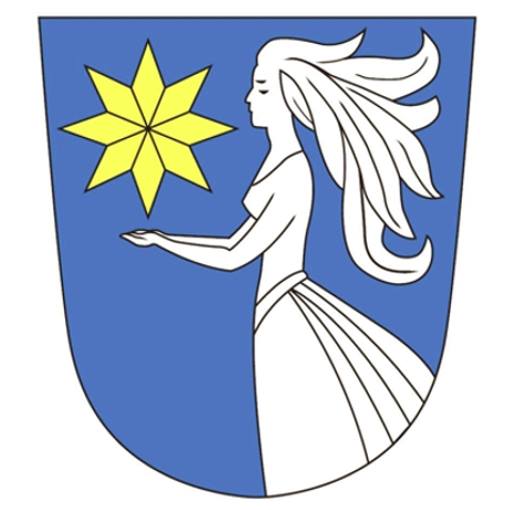 SisukordSissejuhatus	2Põhimõisted	31 LÄHTEOLUKORRA ANALÜÜS	51.1 Haljala valla ajalooline taust	61.2 Lähteolukorra analüüsi kokkuvõtte	72. Arengukava koostamise protsess	83. Arengustrateegia	93.1 Haridus, kultuur ja sport	103.2 Tervishoiuteenused, sotsiaal ja turvalisus	103.3 Maakasutus, taristu ja keskkond	103.4 Ettevõtluskeskkond, turism, koostöö edendamine, külaliikumine ja kodanikuühiskond	115. Arengukava Rakendamine	12KOKKUVÕTE	12TEGEVUSKAVAD	13SissejuhatusHaljala valla arengukava on peamine alus valla kui kohaliku omavalitsuse korraldamisel. Arengukava on omavalitsusüksuse pika- ja lühiajalise arengu eesmärke määrav ja nende elluviimiseks tegevusi kavandav dokument, mis tulenevalt „Kohaliku omavalitsuse korralduse seadusest“ tasakaalustatult arvestab majandusliku, sotsiaalse ja kultuurilise keskkonna ning looduskeskkonna arengu pikaajalisi suundumusi ja vajadusi ning on aluseks erinevate eluvaldkondade arengu integreerimisele ja koordineerimisele. Arengukavas kajastatakse kuni arengukava perioodi lõpuni strateegilised eesmärgid ja tegevused eesmärkide saavutamiseks (KOKS § 37).Seadusest tulenevalt on Haljala valla arengukava koostamise eesmärk määratleda valla arenguvisioon ja strateegilised eesmärgid, vajalikud tegevused ning ressursid eesmärkide saavutamiseks lähtudes Haljala valla sotsiaalmajanduslikust hetkeolukorrast, prognoosidest, seadustega nõutud ning muudest kehtestatud arengudokumentidest ja valla rahalistest võimalustest. Arengukava on põhiline valla arengut strateegiliselt suunav dokument, mis on aluseks valla poolt tehtavatele investeerimisotsustele ning rakendatavatele arengusuundadele. Valla eelarve vastuvõtmine peab olema kooskõlas valla arengukavaga, samuti ka laenukohustuste võtmine valla poolt.Arengukava koostamisse kaasatakse valla elanikud, ettevõtjad, mittetulundusühingud, riigiasutused ning teised asjast huvitatud isikud. PõhimõistedAreng - majanduslike, sotsiaalsete ja looduskeskkonna muutuste protsess, millel puudub ühtne ja lihtne määratlus. Tavapäraselt nähakse arenguna positiivseid muutusi.Avalik teenus – avalik teenus on avalike ülesannete täitmisel üldistes huvides osutatav teenus, mis on suunatud avalike hüvede pakkumisele, avaliku ülesandega kaasneva kohustuse täitmisele või põhiõiguste, vabaduste ja huvide kaitsele (PRAXIS aruanne, juuli 2009).Eelarvestrateegia - kohaliku omavalitsuse üksuse arengukavast tulenev finantsplaan nelja eelseisva eelarveaasta kohta.Detailplaneering -planeering, mis koostatakse valla territooriumi osa kohta ning on lähiaastate ehitustegevuse ja maakasutuse aluseks. Detailplaneeringuga määratakse planeeritava maa-ala kruntideks jaotamine, krundi ehitusõigus ja hoonestusala, tänavate maa-alad ja liikluskorraldus, haljastuse ja heakorrastuse põhimõtted, tehnovõrkude ja rajatiste paigutus, keskkonnakaitse abinõud, maakasutuse ja ehitamise erinõuded jm seadusest tulenevad erinõuded.Investeering - kulutus, mida tehakse püsivääruste loomiseks eesmärgiga kasutada neid arenguprotsessis pikema aja vältel.Kant (paikkond) – ühest või mitmest asulast moodustuv sotsiaalne ja kultuuriline asustuse algkooslus, mille elanikel on ühine „meie“ tunne. Kantideks määramisel võetakse arvesse looduslikke piire, vahemaid, ajaloolisi ja kultuurilisi seoseid, identiteeti ja erinevaid ajaloolisi administratiivpiire.Kandikogu- kogukonna elanike esinduskogu, mis on valitud kantide põhiselt demokraatlikul põhimõttel ja esindab kollegiaalselt konkreetset kogukonda.Kogukond - piirkonnas elavad inimesed, keda ühendab koha identiteet, ajalugu ja sotsiaal-majanduslikud sidemed või sotsiaalsete suhete võrgustiku kaudu seotud inimeste rühm, keda seob ühishuvi territooriumiga. Missioon – omavalitsuse eksisteerimise mõte ja tema põhiline olemuslik eesmärk.Projekt - täpselt kavandatud tegevuste kompleks koos eelarvega kindlaksmääratud protsess arengueesmärkide ja -prioriteetide, nende saavutamise teede ning tegevuskava sõnastamiseks.Strateegiline planeerimine - süstemaatiline arendustegevusi integreeriv samm-sammuline protsess arengueesmärkide ja -prioriteetide, nende saavutamise teede ning tegevuskava sõnastamiseks. Strateegiline plaan loob konteksti ja annab suunad ning juhised detailsemaks planeerimiseks ja administratiivsete otsuste langetamiseks.Strateegilised eesmärgid – pikaajalised arengueesmärgidStruktuurifondid - Euroopa Liidu struktuuripoliitika elluviimiseks loodud rahastamise vahendid, mis finantseerivad piirkondade arengut vastavalt kokkulepitud dokumentidele.Säästev areng - sihipäraselt suunatud areng, mis tagab inimeste elukvaliteedi paranemise kooskõlas loodusvarade olemi ja ökosüsteemide taluvusvõimega. Säästev areng taotleb tasakaalu sotsiaalsfääri, majanduse ja keskkonna vahel ning täisväärtusliku ühiskonnaelu pikaajalist jätkumist.Taristu – lisasõna väljendi infrastruktuur kõrvale. Mingi nähtuse või süsteemi (valla, linna, terve ühiskonna, ettevõtte, kaitseväe, tarkvarasüsteemi, vms.) toimimiseks vajalike füüsiliste ja/või organisatsiooniliste vahendite kogum.Tegevuskava - loend konkreetsetest ülesannetest ja tegevustest, mida on vaja täita püstitatud eesmärkide saavutamiseks koos ressursside ja tähtaja määramisega tulemuste saavutamiseks.Visioon – ideaal, kujutlus sellest, milline tulevik peaks olema. Visioon on pilt eelistatavamast tulevikust teatud ajavahemiku pärast.Üldplaneering - planeering, mis koostatakse kogu valla territooriumi või selle osade kohta ja mille üheks olulisemaks ülesandeks on valla territoriaal-majandusliku arengu põhisuundade kavandamine, kestva ja säästva arengu tingimuste määratlemine ning nende sidumine territoriaal-majandusliku arenguga. Kehtestatud üldplaneering on aluseks detailplaneeringute koostamisele.1 LÄHTEOLUKORRA ANALÜÜS Haljala vald moodustus Haljala valla ja Vihula valla ühinemise teel kohaliku omavalitsuse korralise volikogu valimiste järgselt 25. oktoobril 2017. Rahvastikuregistris oli seisuga 1.01.2019 kokku 4383 elanikku ja valla pindala on 550,14 km². Valla keskuseks on Võsu alevik. Vallas on 72 küla ja 2 alevikku. Suuremad asustusüksused on Haljala alevik ja Võsu alevik, vastavalt elanikke 1044 ja 423. Ajalooliselt jääb vald kahe kihelkonna –Kadrina ja Haljala koosseisu.Haljala vald asub Lääne-Viru maakonna põhjaosas paiknedes Soome lahe rannikul Eru lahest kuni Kunda laheni. Valla merepiiri pikkus on veidi üle 100 kilomeetri. Haljala vald piirneb läänest Kuusalu, lõunast Kadrina ja Rakvere ning idast Viru-Nigula vallaga. Valla koosseisus on mitmeid asustamata saari, millest Vaindloo on Eesti põhjapoolseim saar ja asub mandrist 26 km kaugusel. Valla maismaaosast ca 40% on Lahemaa rahvuspargi territooriumil, mis seab piirangud maakasutusele ja majandamis-tingimustele. 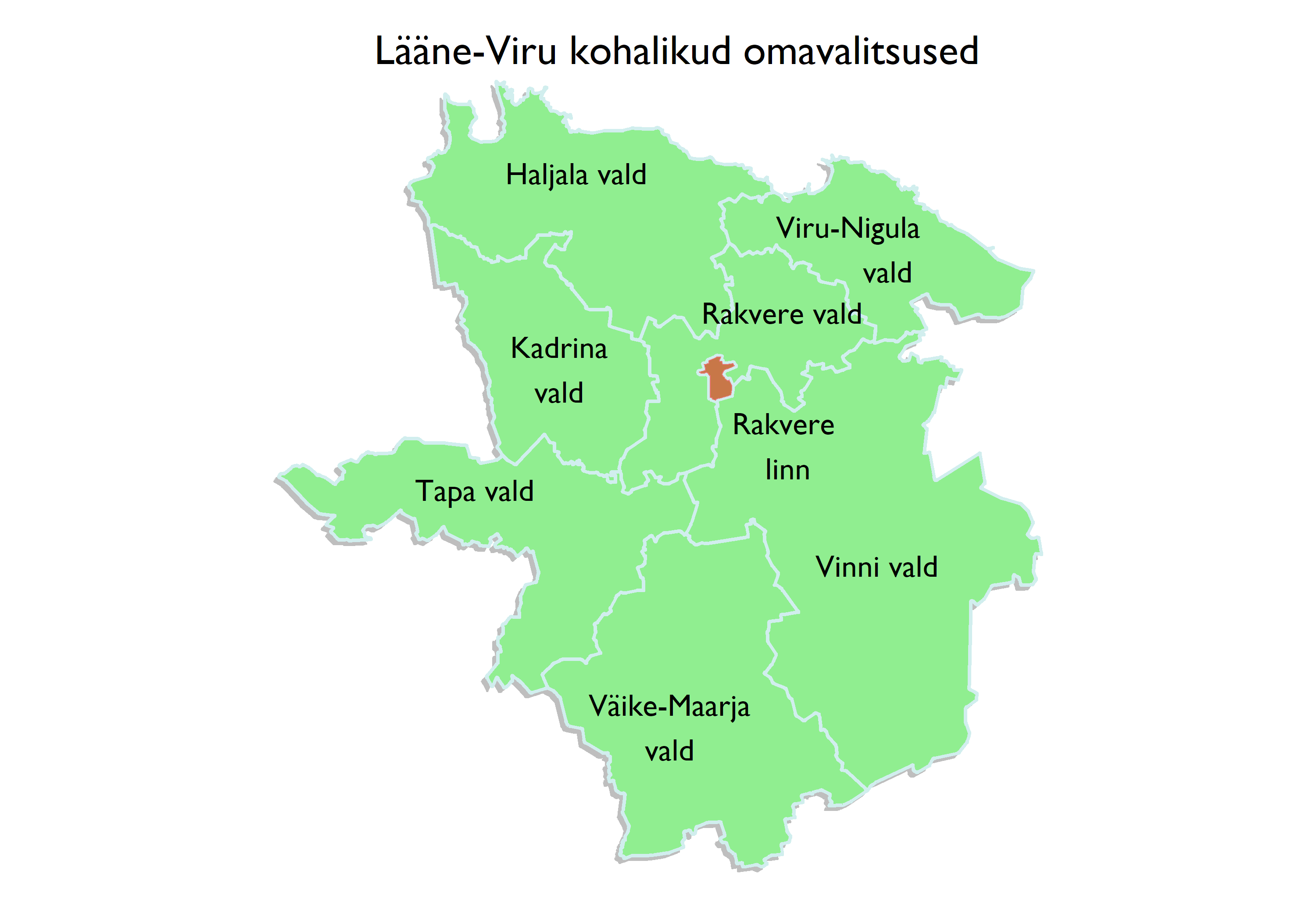 Joonis1. Haljala valla asukoht Lääne-Viru maakonnas.Valla territoorium jaguneb kümneks suuremaks piirkonnaks ehk kandiks: Haljala kant (Haljala alevik, Vanamõisa, Idavere, Lihulõpe, Auküla, Võle, Tatruse, Kisuvere); Aaspere kant (Aaspere, Kärmu, Liiguste, Kavastu, Sauste, Kõldu); Essu kant (Essu, Aasu, Põdruse); Varangu kant (Varangu, Pehka, Kandle, Aaviku). Võsu kant  (Võsu ja Koljaku)Vergi - Sagadi kant (Natturi, Pedassaare, Pihlaspea, Vergi, Altja, Mustoja, Oandu, Tepelvälja, Lauli, Sagadi, Kakuvälja, Lobi, Lahe, Koolimäe);Käsmu kant (Käsmu);Võhma - Palmse kant (Muike, Palmse, Võsupere, Metsanurga, Sakussaare, Vatku, Tõugu, Võhma, Ilumäe, Joandu, Uusküla, Aasumetsa, Korjuse, Eru);Annikvere – Vihula kant (Vila, Villandi, Adaka, Metsiku, Salatse, Annikvere, Noonu, Karula, Haili, Vihula, Tiigi, Kosta, Paasi);Karepa kant (Rutja, Karepa, Tidriku, Toolse, Andi, Eisma, Kiva, Vainupea, Pajuveski).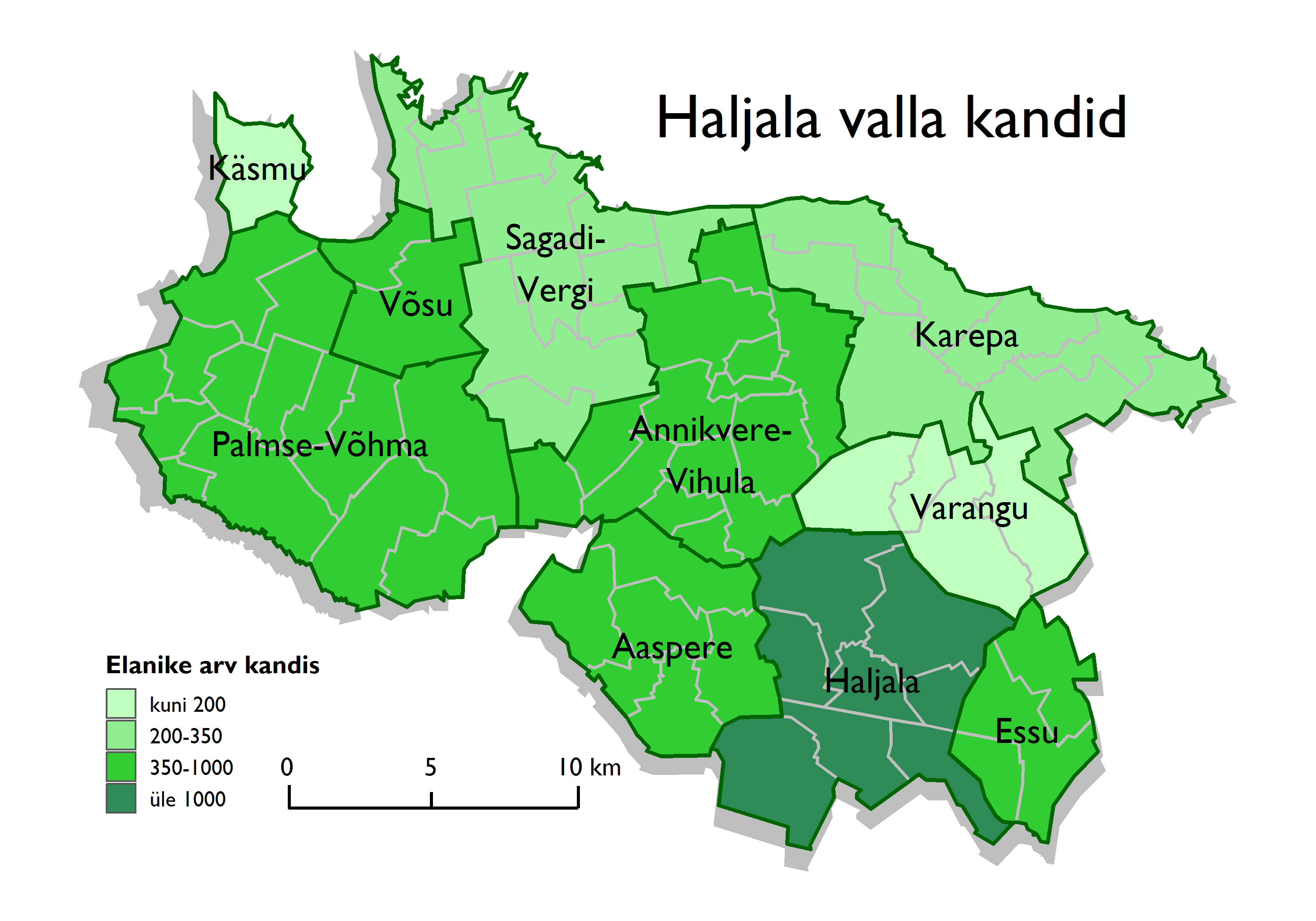 Joonis 2. Haljala valla kandid1.1 Haljala valla ajalooline taustAjalooliselt on tänane Haljala vald moodustanud osa Haljala kihelkonnast, mis kujunes välja põhijoontes 13. sajandil Rebala muinaskihelkonna jagamisel kaheks kirikukihelkonnaks – Haljalaks ja Kadrinaks. Vald kui haldusterritoriaalne üksus hakkas Eestis kujunema 19. sajandi algul seoses pärisorjuse kaotamisega, tähistades esialgu talurahva omavalitsuslikku kogukonda ühe mõisa piires. Haljala vald omavalitsusüksusena asutati 1917 aastal ning hõlmas Aasperest, Vihulast ja Varangust eraldatud Haljala, Maheda, Idavere, Põdruse, Essu, Katela, Vanamõisa, Potsu, Tatruse, Kisuvere, Lihulõpe ja Veltsi külad. 1970. aastail välja kujunenud Haljala külanõukogu territoorium sai tänase valla aluseks. Haljala külanõukogu sai taas omavalitsusliku staatuse vallana Eesti Vabariigi Ülemnõukogu otsusega 30. aprillil 1992.Endine (kuni oktoober 2017) Vihula vald asus kahe ajaloolise kihelkonna – Haljala ja Kadrina aladel. Eesti Vabariigi algusaegadel kuulus Vihula valla idapoolne osa Haljala kihelkonda ja selle piirkonna omavalitsusüksuseks oli Vihula vald. Läänepoolne osa kuulus Kadrina kihelkonda ja selle piirkonna omavalitsusüksuseks oli Palmse vald, kuhu kuulus ka Võsu. 12.12.1991. a. Eesti Vabariigi Ülemnõukogu presiidiumi seadlusega kehtestati Vihula vallale omavalitsuslik staatus ja 30. juulil 1992. a moodustati Võsu aleviku ja 1971. aastast Võsu aleviku koosseisu kuulunud Käsmu küla alusel Võsu vald. Vabariigi Valitsuse 08.06.1999. a määrusega nr 180 moodustati senise Vihula valla ja senise Võsu valla baasil uus omavalitsusüksus Vihula vald, keskusega Võsul.Haljala vald moodustus Haljala valla ja Vihula valla ühinemise teel kohaliku omavalitsuse korralise volikogu valimiste järgselt 25. oktoobril 2017.1.2 Lähteolukorra analüüsi kokkuvõtteNii Haljala kui endise Vihula valla areng taasiseseisvunud Eesti Vabariigis on olnud tihedalt seotud riiklike ning Lääne-Viru maakonnas domineerivate trendidega. Suure tõenäosusega antud olukord kestab edasi. Statistilistest näitajatest mängib kõige tähtsamat rolli valla arengus rahvastiku arv. Nii Haljala kui endise Vihula valla elanike arv on alates 2000. aastast olnud langustrendis, hetkeseisuga pole võimalik ka prognoosida trendi katkemist lähima 15 aasta jooksul. Valla elanike arv on tihedalt seotud iibe ja rändesaldoga, viimaste aastate jooksul on mõlemad protsessid jäänud miinuspoolele. Seetõttu on oodata Haljala valla elanike vananemist. Antud protsessidest tulenevalt on viimase kümne aasta jooksul  enamike külade ja alevike rahvaarv vähenenud.2. Arengukava koostamise protsessHaljala Vallavolikogu 20.veebruari 2018 otsusega nr 31 otsustati algatada valla uue arengukava koostamine aastani 2030. Haljala Vallavalitsuse 3.mai 2018 korraldusega nr 173 moodustati valla arengukava 2018-2030 koostamiseks töörühmad ja kinnitati valla arengukava koostamise lähteülesanne. Moodustati neli töörühma, kelle ülesandeks oli anda arengukava loomiseks sisend järgmistes valdkondades: haridus ja kultuur; maakasutus, taristu ja keskkond; sotsiaal ja turvalisus ning ettevõtlikkus ja järjepidevus. Töörühmades olid esindatud vallavalitsuse töötajad, volikogu esindajad ning vastavalt rühma teemale ka ettevõtjad, kultuuritegelased, haridustöötajad jne. Tagamaks suuremat kaasamist ning elanike panust arengukava koostamisele viidi läbi internetiküsitlus.2019-2030 arengukava on koostatud vallavolikogu komisjonidelt laekunud ettepanekute alusel.Arengukava on koostatud tuginedes Haljala valla arengukava 2018-2030 jaoks koostatud lähteanalüüsist elanike seas arengukava koostamiseks läbiviidud küsitluse tulemustest, mis ei ole arengukava osaks vaid arengukava koostamisel eraldi lähtematerjaliks ning lähtematerjalidega saab tutvuda Haljala valla veebilehel.3. ArengustrateegiaVISIOON:Aastal 2030 on Haljala vald omavalitsus, mida iseloomustab jätkusuutlik elukeskkond, haritud ja tervislikke eluviise harrastavad elanikud, kes peavad oluliseks kogukonnatunnet, rikkalikku kultuuripärandit ja avatust ettevõtlusele;toimiv ja elanikele turvalist elukeskkonda pakkuv hoolekandesüsteem;korrastatud ja kaasaegne säästva arengu põhimõtteid järgiv taristu;aktiivsed kodanikuühendused, kõrge tööhõive, soodne ettevõtluskeskkond, väljakujunenud ning atraktiivne elu- ja puhkekeskkond.Valla missiooniks on ELANIKE HEAOLU KASVUKS TINGIMUSTE LOOMINE. Haljala valla STRATEEGILISED EESMÄRGID 2030:kaasaegne, turvaline ja kvaliteetne elukeskkond: kaasaegne ja jätkusuutlik taristu, tasakaalustatud arendus-ja planeerimistegevus, korrastatud ühistranspordivõrk ja jäätmemajandus, looduskeskkonna säästev kasutamine;kvaliteetsed ja kättesaadavad avalikud teenused: elanike vajadusi rahuldav haridusvõrk, kvaliteetne ja kõigile kättesaadav noorsootöö, kultuuri-ja sporditegevus, kõigile elanikele tagatud tervishoiuteenused ja sotsiaalne kaitse;tugev kogukondlik identiteet ja kodanikuühiskond: toimetulevad vabaühendused, toimivad kogukonnakogud ja aktiivsed külavanemad;atraktiivne ja turvaline turismi – ja puhkepiirkond: arenenud ja mitmekesiseid teenuseid pakkuvad väikesadamad, rannakülade traditsioonilist elukeskkonda ja rannakalandust säilitav ning arendav korrastatud ranniku-ja rannapiirkond;valla kõrge haldussuutlikkus: osalusdemokraatia, motiveeritud ja koolitatud ametnikud, heal tasemel avalikud teenused.3.1 Haridus, kultuur ja sportVISIOON: Aastal 2030 on Haljala vald jätkusuutliku elukeskkonnaga, haritud ja tervete elanikega piirkond, kus peetakse oluliseks kogukonnatunnet, rikkalikku kultuuripärandit ja avatust ettevõtlusele.Strateegilised eesmärgid haridusvaldkonnas:kvaliteetne alusharidus on kõigile Haljala vallas registreeritud lastele kättesaadav;Haljala valla haridusasutused pakuvad konkurentsivõimelist põhiharidust kaasaegsetes ja tänapäevastele õpikeskkonna nõuetele vastavates hoonetes, milles õpilastel on ühelt haridustasemelt või -astmelt teisele üleminek sujuv;Haljala Kool, Võsu Kool (koos lasteaiarühmadega) ja Haljala Lasteaed Pesapuu tegutsevad eraldiseisvate haridusasutustena.Strateegilised eesmärgid huvihariduse ja huvitegevuse valdkonnas:huviharidus on kvaliteetne ja mitmekesine ning kõigile soovijatele vanuses 4-19 kättesaadav.Strateegilised eesmärgid kultuuri-, spordi- ja noorsootöö valdkonnas:kultuuri- ja sporditegevus ning noorsootöö on mitmekesine, kvaliteetne ja kõigile soovijatele kättesaadav;kaasajastatud ja elanike vajadustele vastav taristu;väärtustatud piirkonna ajaloo-ja kultuuripärand;aktiivne noorte omaalgatus;toimiv koostöö kultuurielu, spordi ja noorsootöö elavdamiseks avaliku-, era- ja kolmanda sektori vahel. Haljala vald kui üleriigiliste suurürituste toimumise koht.3.2 Tervishoiuteenused, sotsiaal ja turvalisusVISIOON: Aastal 2030 on Haljala vald toimiva tervishoiu- ja hoolekandesüsteemiga ning elanikele turvalist elukeskkonda pakkuv vald.Strateegilised eesmärgid:sotsiaalteenused: kõrgekvaliteediliste sotsiaalteenuste pakkumine;puuetega ja erivajadustega lastele, noortele ja täiskasvanutele mõeldud sotsiaalteenuste arendamine;tervishoiuteenused: tagatud on perearsti-, hambaravi ning apteegiteenus;turvaline keskkond: toimivad vabatahtlikud päästekomandod ja aktiivsed abipolitseinikud.3.3 Maakasutus, taristu ja keskkondVISIOON : Aastal 2030 on Haljala vald meeldiva elukeskkonnaga, korrastatud ja kaasaegse taristuga vald, kus järgitakse säästva arengu põhimõtteid.Strateegilised eesmärgid : ühisveevärk, kanalisatsioon, puhastusseadmed, kaugküte, energeetika:  tiheasustusalad on kaetud modernsete kommunikatsioonidega;tänavavalgustus: kõik tiheasustusalad on varustatud energiasäästliku tänavavalgustusega;teedevõrk: avalikus kasutuses olevad teed on heas seisukorras;keskkond: keskkonnaseisund, heakord ja ajaloomälestiste seisukord on hea;jäätmemajandus: korraldatud jäätmekäitlus ja välja arendatud piirkondliku tähtsusega taaskasutuskeskus;kaasaegsed kergliiklusteed;elamumajandus: korrastatud munitsipaalkorterite fond;ühistransport: püsielanike vajadusi arvestav ühistransport.3.4 Ettevõtluskeskkond, turism, koostöö edendamine, külaliikumine ja kodanikuühiskondVISIOON: Aastal 2030 on Haljala vald aktiivsete kodanikuühendustega, kõrge tööhõivega, soodsa ettevõtluskeskkonnaga, väljakujunenud ning atraktiivse elu-ja puhkekeskkonnaga vald.Strateegilised eesmärgid:arenenud ja mitmekülgne ettevõtlus;turismi ja puhkemajanduse alast ettevõtlust soosiv atraktiivne ettevõtluskeskkond (mitmekesised vabaaja veetmise, sportimise ja aktiivse puhkamise võimalused);Võsu kui atraktiivne puhke- ja turismikuurort; korrastatud supluskohad;traditsioonilist elukeskkonda säilitavad ja rannakalandust arendavad võrgustunud väikesadamad;kodanikuühiskonna jätkusuutlik areng;tulemuslik siseriiklik ja rahvusvaheline koostöö;valla järjepidev ja sihipärane mainekujundus ja selle nimel toimiv koostöö avaliku, era- ja kolmanda sektori vahel;parem elukeskkond, suurem kogukonnatunne ja turvalisus;kodanikuaktiivsus, aktiivne küla- ja seltsielu ning omaalgatus rohujuure tasandil. 5. Arengukava RakendamineHaljala valla arengukava rakendamine toimub koostöös vallavalitsuse, vallavolikogu, valla asutuste, valla ettevõtjate, kolmanda sektori organisatsioonidega ja valla kodanikega.Haljala valla arengukavas toodud tegevuskavade katmine rahaliste vahenditega toimub läbi Haljala valla eelarvestrateegia, mis võetakse vastu nelja-aastaseks perioodiks. Valla eelarvestrateegia on kohaliku omavalitsuse üksuse arengukavast tulenev finantsplaan, mis kirjeldab arengukavas nimetatud eesmärkide finantseerimist. Täpsemalt on tegevuskavade rahaline katmine välja toodud valla iga-aastase eelarve koostamise protsessi käigus.Tagamaks arengukava täitmine tuleks iga eelarvestrateegia perioodi lõppemisel anda arengukavas väljatoodud tegevuskavade täitmisele hinnang. Tegevused on võimalik jagada alustatud, täitmisel ning lõpetatud tegevuskavadeks vastavalt protsesside arengutele. KOKKUVÕTEHaljala vald on Lääne-Viru maakonnas asuv omavalitsus mille keskuseks on Võsu alevik. Haljala valla arengukava 2019-2030 on peamine valla elu korraldamise alusdokument järgmise 11 aasta jooksul. Kohaliku omavalitsuse korralduse seadusest tulenevalt on omavalitsuse arengukava peamised eesmärgid määratleda valla arenguvisioon, strateegilised eesmärgid, vajalikud tegevused ning ressursid eesmärkide saavutamiseks lähtudes olukorrast omavalitsuses. Käesoleva Haljala valla arengukavaga on paika pandud valla peamised arengusuunad kuni 2030. aastani.Haljala valla arengukava 2019-2030 peamised strateegilised eesmärgid on valla ühtse kuvandi loomine ja valla ruumide kasutamise optimeerimine. Lisaks on arengukavas eraldi välja toodud nelja valla arengule tähtsa valdkonna visioon ja strateegilised eesmärgid. Arengukavas määratletud tegevuste täide viimine peaks muutma elukeskkonna Haljala vallas paremaks ning seeläbi meelitama valda uusi inimesi. Haljala valla arengukava 2019-2030 rakendamine toimub koostöös kõigi valla elanike ja organisatsioonidega ning tegevuste rahaline katmine toimub läbi Haljala valla eelarvestrateegia. TEGEVUSKAVADTEGEVUSKAVA: LÕPETATUD 2019TEGEVUSKAVA                                                     alustatud / täitmisel PerioodFinantseerija/ teostajaPrioriteet: Sotsiaalteenused Prioriteet: Sotsiaalteenused Prioriteet: Sotsiaalteenused Prioriteet: Sotsiaalteenused Teenustekeskuse ehitamine.2023+KOV, FVajaduspõhiste sotsiaalteenuste loomine ja arendamine (lastega pered, puuetega inimesed jne).2020+KOVPuuetega inimeste elukeskkonna parandamine läbi tugiteenuste arendamise ja eluaseme füüsilise kohandamise.2020+KOVPuuetega inimeste kaasamine ja rakendamine.2020+KOV, MTÜPrioriteet: Tervishoiuteenused Prioriteet: Tervishoiuteenused Prioriteet: Tervishoiuteenused Prioriteet: Tervishoiuteenused Kaasaegse perearstikeskuse ehitamine Võsule.2020KOVHaljala perearstikeskuse kaasajastamine.2020KOVPerearstiteenuse kättesaadavuse kindlustamine Haljala ja Võsu perearstikeskustes.2020 - 2021KOVEnnetava meditsiini ja terviseedenduse propageerimine.2020+KOVTerviseprofiili koostamine2020+KOVTervise/raviSPA rajamine.2020+ERAPrioriteet: Turvalisuse tagamine Prioriteet: Turvalisuse tagamine Prioriteet: Turvalisuse tagamine Prioriteet: Turvalisuse tagamine Võsu vabatahtliku päästekomando ja vetelpääste tegevuse toetamine2020 - PIDEVKOV, AvS, F, MTÜAaspere vabatahtliku päästekomando taastamine ja toetamine.2020+KOV, MTÜAbipolitseinike motiveerimine patrullteenistuse rakendamisel.2020 - PIDEVKOVLiiklusturvalisuse tõhustamine.2020-PIDEVKOVPrioriteet: Ühisveevärk, kanalisatsioon, puhastusseadmed, kaugküte, energeetikaPrioriteet: Ühisveevärk, kanalisatsioon, puhastusseadmed, kaugküte, energeetikaPrioriteet: Ühisveevärk, kanalisatsioon, puhastusseadmed, kaugküte, energeetikaPrioriteet: Ühisveevärk, kanalisatsioon, puhastusseadmed, kaugküte, energeetikaHaljala aleviku küttetrasside renoveerimine.2023+KOV, FHaljala aleviku ühisveevärgi ja - kanalisatsiooni renoveerimine ja laiendamine.2023+KOV, FEssu küla ühiskanalisatsiooni ja reoveepuhasti renoveerimine.2023+KOV, FAaspere küla ühisveevärgi ja -kanalisatsiooni ning reoveepuhasti renoveerimine.2023+KOV, FKäsmu-Võsu vahelise survetorustiku rajamine.2023+KOV, FVainupea küla veehaarde rajamine.2023+KOV, FVõsu aleviku ühisveevärgi ja -kanalisatsiooni rekonstrueerimise ning rajamise II etapp.2023+KOV, FKäsmu küla ühisveevärgi ja -kanalisatsiooni rekonstrueerimise ning rajamise II etapp.2023+KOV, FVõsu aleviku ühisveevärgi ja -kanalisatsiooni rekonstrueerimise ning rajamise III etapp.2023+KOV, FVergi küla ühisveevärgi ja -kanalisatsiooni rekonstrueerimine ning rajamine.2023+KOV, FVõsupere küla ühisveevärgi ja -kanalisatsiooni rekonstrueerimise ning rajamise II etapp.2023+KOV, FTuletõrje veevõtukohtade rajamine.2023+KOV, FUue ÜVK arengukava koostamine.2020KOV, FHaljala aleviku reoveepuhasti tegevuskava koostamine.2021KOV, FPõdruse sotsiaalmaja vee- ja kanalisatsiooni rajamine.2020+KOV, FAltja küla vee- ja kanalisatsioonitrassi rajamine.2023+KOV, FHaljala aleviku Uus põik, Tallinna tn. ja Sõstra tänava vee- ja kanalisatsioonitrassi planeerimine-rajamine 2020KOV, FPrioriteet: Tänavavalgustus Prioriteet: Tänavavalgustus Prioriteet: Tänavavalgustus Prioriteet: Tänavavalgustus Võsu aleviku tänavavalgustuse renoveerimine.2021KOV, FKäsmu küla tänavavalgustuse renoveerimine.2020KOV, FKäsmu küla tänavavalgustuse  rajamine2023+KOV, FVergi küla tänavavalgustuse renoveerimine.2022KOV, FVihula küla tänavavalgustuse renoveerimine.2021KOV, FAnnikvere küla tänavavalgustuse rajamine.2023+KOV, FVarangu küla tänavavalgustuse rajamine2023+KOV, FPalmse mõisa ja Võsupere küla vahelise tänavavalgustuse paigaldamine.2023+KOV, FAaspere küla tänavavalgustuse renoveerimine2022KOV, FAaspere küla tänavavalgustuse rajamine.2023+KOV, FVõsupere küla tänavavalgustuse renoveerimine2020KOV, FEssu küla tänavavalgustuse renoveerimine2022KOV, FEssu pargi ja kergtee vahelise ala tänavavalgustuse rajamine2023+KOV, FBussipeatuste valgustamine2020+KOVPrioriteet: Teedevõrk Prioriteet: Teedevõrk Prioriteet: Teedevõrk Prioriteet: Teedevõrk Teede inventariseerimine, avalikku huvi omavate teede väljaselgitamine ja lepingute sõlmimine.2020 - PIDEVKOVTeede arengukava koostamine.2020KOVKoostööleppe sõlmimine RMK metsateede remontimiseks.2020 - PIDEVKOVVallateede pidev hooldus ja remont.2020 - PIDEVKOVKruusateede järjepidev remontimine ja pindamine tolmuvabaks.2020 - PIDEVKOVErateede remondi ja talihoolduse toetamine.2020 - PIDEVKOVTiheasustusalade tänavasiltide ja hajaasustuse teede nimede siltide korrastamine.2020 - PIDEVKOVVõsu aleviku ja Käsmu küla parkimise korrastamine.2020 - 2021KOV, FToolse, Karepa, Altja, Vainupea ja Eisma teede ja rannaparklate korrastamine ja rajamine koostöös maaomanikega.2023+KOVTeeäärte hooldamine.2020 - PIDEVKOVRutja küla tee ja Kullo lastelaagri tee remont koostöös tee omanikuga.2021KOVKäsmu Põllu ja Laane tänava vahel ühenduse loomine Hundisoo tänava kaudu.2023+KOVLiikluskorralduse kaasajastamine2020 - PIDEVKOVPrioriteet: Keskkond Prioriteet: Keskkond Prioriteet: Keskkond Prioriteet: Keskkond Haljala aleviku maastiku- ja välimööbli kujunduse projekti rakendamine Haljala koolihoone ja rahvamaja ümbruses.2020+KOV, FHaljala kalmistu ja kirikuaia ning Schuberti kabeli restaureerimistööde teostamine.2020KOVUrniplatsi rajamine Haljala kalmistule.2023+KOV, FKalmistute andmete ja kaartide digitaliseerimine, kalmistuplaani(de) paigaldamine.2023+KOV, FAjaloo-ja loodusväärtuste tähistamine (viidad, infotahvlid jne) ja tingimuste loomine (vaatetornid, laudteed, sillad-purded, puhkekohad jne.) loodusväärtustega tutvumiseks.2020 - PIDEVAvS, F, MTÜKohalikku keskkonda sobiva arhitektuuri tagamine uusehitistel.2020 - PIDEVKOV, KKAKasutuseta ja amortiseerunud ehitiste ning rajatiste lammutamine.2020 - PIDEVKOV, FParendustegevuste teostamine Käsmu, Esku, Ilumäe ja Vainupea kalmistutel.2020 - PIDEVKOV, F, MTÜKäsmu tavandimaja rajamine ja kalmistu laiendamine.2020MTÜLahemaa Rahvuspargi kui piirkonna loodus- ja kultuuripärandi säilitaja ja tutvustaja väärtustamine. Igakülgne koostöö kaitsealadega.2020 - PIDEVKOV, AvSRannaalade korrastamine roostumise ja liivarandade rohtumise takistamiseks.2020 - PIDEVKOVLautri-ja randumiskohtade kaardistamine ja taastamine. Uute randumiskohtade rajamine. Nn “loodussadamate” võrgustiku rajamise võimaluste uurimine kogu valla mererannikul koostöös RMK ja Keskkonnaametiga.2020 - 2021MTÜ, RMK, KKAAvalike ja üldkasutatavate tualettruumide rajamine (sh Haljala)2020+KOV, ERAPrioriteet: Jäätmemajandus Prioriteet: Jäätmemajandus Prioriteet: Jäätmemajandus Prioriteet: Jäätmemajandus Jäätmejaamade teenuste laiendamine ning arendamine taaskasutuskeskusteks.Keskkonnateadliku tarbimise ja jäätmekäitluse põhimõtete tutvustamine.2020 - PIDEVKOVValla prügimajanduse korrastamine: avaliku ruumi jäätmemajanduse arendamine; pakendikogumise ja vanapaberi konteinerite süsteemi korrastamine; korraldatud olmejäätmeveo jätkamine ja hanketingimuste kaasajastamine.2020 - PIDEVKOVKoostöö naaberomavalitsustega (Lääne-Viru Jäätmekeskus).2020 - PIDEVKOVPrioriteet: KergliiklusteedPrioriteet: KergliiklusteedPrioriteet: KergliiklusteedPrioriteet: KergliiklusteedHaljala- Võle.2023+KOV, FHaljala- Vanamõisa ( Haljala aleviku Tallinna mnt kergliiklustee III etapp).2020KOV, FHaljala – Põdruse.2023+KOV, FPõdruse – Arkna.2023+KOV, FVihula – Sagadi.2023+KOV, FSagadi – Palmse.2023+KOV, FSagadi – Võsu.2023+KOV, FPalmse –Sakussaare - Viitna.2023+KOV, FPotsu – Annikvere.2023+KOV, FVainupea – Eisma.2023+KOV, FHaljala - Aaspere.2023+KOV, FHaljala – Võsu.2023+KOV, FKoostöös Viru-Nigula vallaga Essu – Kunda.2023+KOV, FAndi – Eisma.2023+KOV, FAltja – Vergi – Võsu.2023+KOV, FPalmse – Võhma.2023+KOV, FTallinn - Lahemaa.2023+KOV, FPrioriteet: Elamumajandus Prioriteet: Elamumajandus Prioriteet: Elamumajandus Prioriteet: Elamumajandus Munitsipaalkorterite renoveerimine.2020KOV, AvSUute munitsipaalkorterite ehitamine või soetamine2023+KOVUute elamualade arendamine.2020+KOVPrioriteet: Ühistransport Prioriteet: Ühistransport Prioriteet: Ühistransport Prioriteet: Ühistransport Vallaelanike ühistranspordivajaduse väljaselgitamine, ühistranspordi mitmekesistamine (sh. õpilasliinide baasil).2020 - PIDEVKOV, MTÜ, KVKoostöö arendamine ühistranspordikeskuse ja naaberomavalitsustega ühistranspordi olukorra parandamiseks.2020 - PIDEVKOV, AvSBussipeatuste väljaehitamine-kaasajastamine.2020 - PIDEVKOVUudsete ühistranspordivõimaluste, sh nõudepõhise ühistranspordi arendamine.2020 - PIDEVKOV, AvS, MTÜPrioriteet: Haridus Prioriteet: Haridus Prioriteet: Haridus Prioriteet: Haridus Haljala Kooli ehitus (Haridusasutuste taristu kaasajastamine ja tänapäeva õpikeskkonna nõuetega vastavusse viimine)2020 - 2022KOV, FVõsu Kooli rek (Haridusasutuste taristu kaasajastamine ja tänapäeva õpikeskkonna nõuetega vastavusse viimine) 2022 – 2023KOV, FVõsu lasteaia ehitus2022 – 2023KOV, FHaridusasutuste infotehnoloogilise süsteemi kaasajastamine.2020 - PIDEVKOV, FÕues liikumist ja tervislikku toitumist toetavate tegevuste arendamine.2020 - PIDEVKOVÕpilastranspordi optimeerimine.2020 - PIDEVKOVHaridusasutuste ühisürituste korraldamine.2020 - PIDEVKOVÕpilasvahetuste korraldamine.2020 - PIDEVKOVÕpetajatele ühtse koolituskava loomine.2020 - PIDEVHarKoostöö maakonna ameti- ja kõrgkoolidega ning ettevõtetega.2020 - PIDEVPrioriteet: Huviharidus ja huvitegevus Prioriteet: Huviharidus ja huvitegevus Prioriteet: Huviharidus ja huvitegevus Prioriteet: Huviharidus ja huvitegevus Haljala valla koolide, lasteaedade, kultuuri- ja spordiasutuste huvitegevuse mitmekesistamine.2020 - PIDEVKOVHuvitegevuse võimaluste kättesaadavaks tegemine lastele ja noortele vanuses 4-19.2020 - PIDEVKOVVõsu purjespordikooli loomine.2020MTÜPrioriteet: Kõigile kättesaadav kultuuritegevus, sport ja noorsootöö Prioriteet: Kõigile kättesaadav kultuuritegevus, sport ja noorsootöö Prioriteet: Kõigile kättesaadav kultuuritegevus, sport ja noorsootöö Prioriteet: Kõigile kättesaadav kultuuritegevus, sport ja noorsootöö Rahvamajade, külamajade, seltsimajade, külatubade, külakeskuste renoveerimine.2020 - 2023KOV, MTÜ, FKoostöö arendamine spordi-ja kultuurielu elavdamiseks avaliku-, era- ja kolmanda sektori vahel, sh suursündmuste korraldamiseks.2020 - PIDEVKOV, MTÜ, FSuviste laste töö- ja puhkelaagrite korraldamine koostöös noortekeskustega.2020 - PIDEVKOVValla raamatukogude kujundamine polüfunktsionaalseteks kogukonnakeskusteks.2020 - PIDEVKOVHaljala köstrimaja renoveerimine kooli- ja rahvaraamatukoguks (sh taristu)2020KOVSporditaristu parendamine ja mitmekesistamine, spordihoonete ja –saalide ja teiste vallale kuuluvate spordirajatiste tehnilise seisukorra eest hoolitsemine.2020 - PIDEVKOVSpordiürituste korraldamine ja kohalike spordiklubide toetamine.2020 - PIDEVKOV, MTÜ, FRahvapidude ja rahvakultuuriürituste korraldamine ja toetamine.2020 - PIDEVKOV, MTÜ, FKultuuriürituste korraldajate väärtustamine (eestvedajate koolitamine, ühtse meeskonna loomine, tegijate premeerimine jne).2020 - PIDEVKOV, MTÜKülamuuseumide tegevuse toetamine ja Haljala Koduloomuuseumi taasavamine.2020+KOV, MTÜPiirkonna ajalooliste sündmuste, kunsti- ja kultuuritegelaste tegevuse tutvustamine.2020 - PIDEVKOV, MTÜ, FHaljala endisele pastoraadihoonele funktsiooni leidmine2020+KOV, MTÜ, FKirikute ja kabelite (Haljala, Ilumäe, Käsmu, Esku, Vainupea) renoveerimise toetamine.2020 - PIDEVKOV, MTÜ, FTatruse tervisepargi väljaarendamine.2020+KOV, MTÜ, FKäsmu vabaõhulava rajamine külapidude ja kultuuriürituste läbiviimiseks. 2020+KOV, MTÜ, FLaste mänguväljakute rajamine.2020+KOV, MTÜ, FKultuuriloo- ja pärimusradade rajamine ja täiustamine.2020+MTÜ, RMK, KKA, AvS,FÜrituste korraldamine, mis lähtuvad merelähedusest ja ajaloolise turismipiirkonna eripärast.2020+KOV, MTÜ, FAltja küla Merinõmme seltsimaja taastamine. 2023+MTÜHaljala Rahvamaja rekonstrueerimine ja soojustamine 2020+KOV, MTÜ, FPrioriteet: Arenenud ja mitmekülgne ettevõtlus Prioriteet: Arenenud ja mitmekülgne ettevõtlus Prioriteet: Arenenud ja mitmekülgne ettevõtlus Prioriteet: Arenenud ja mitmekülgne ettevõtlus Omavalitsuse ja ettevõtjate vahelise regulaarse suhtlemise arendamine.2020+ KOV, ERAEttevõtjate kaasamine vallale oluliste otsuste tegemisse.2020+ KOV, ERAKoostöö arendamine ettevõtjatega valla arengu seisukohalt olulise taristu arendamisel-haldamisel.2020+ KOV, ERAValla arengu seisukohalt olulise kaasaegsel tehnoloogial põhineva ja energiasäästliku taristu väljaehitamine, arendamine ja haldamine.2020+ KOV, ERA, AvS, FVallas olevate investeeringuvõimaluste (maa-alad, hooned) realiseerimine.2020+ KOV“Investeerimiskaardi” koostamine ja sihipärane levitamine (nii trükisena kui internetis).2020+ KOV, ERA,FKaugtöökeskuste loomine.2023+ERA, F, MTÜStabiilse internetiühenduse arendamise soodustamine.2023+AvS, F, ERAPrioriteet: Turismi ja puhkemajanduse alast ettevõtlust soosiv atraktiivne ettevõtlus- ja elukeskkond (mitmekesised vabaaja veetmise, sportimise ja aktiivse puhkamise võimalused)Prioriteet: Turismi ja puhkemajanduse alast ettevõtlust soosiv atraktiivne ettevõtlus- ja elukeskkond (mitmekesised vabaaja veetmise, sportimise ja aktiivse puhkamise võimalused)Prioriteet: Turismi ja puhkemajanduse alast ettevõtlust soosiv atraktiivne ettevõtlus- ja elukeskkond (mitmekesised vabaaja veetmise, sportimise ja aktiivse puhkamise võimalused)Prioriteet: Turismi ja puhkemajanduse alast ettevõtlust soosiv atraktiivne ettevõtlus- ja elukeskkond (mitmekesised vabaaja veetmise, sportimise ja aktiivse puhkamise võimalused)Üldkasutatavate puhkekohtade rajamine ja varustamine vajalike vahenditega.2020+AvSSihtürituste korraldamine puhkemajanduse ja (mere)turismiga tegelevatele ettevõtjatele ja investoritele.2020+KOV, MTÜ, KKA, RMKValla territooriumil asuvate õppe-, tervise-, matka-, suusa- ja jalgrattaradade arendamine-haldamine (korrastamine, majandamine).2020+KOV, MTÜ, KKA, RMKAastaringselt kasutatavate tervise- ja matkaradade rajamine. Rannaäärsete matkateede väljaarendamine.2020+KOV, MTÜ, KKA, RMKAktiivse puhkusega seotud ühisürituste, sh ühismatkade, rahvaspordivõistluste ja linnaelanikele nädalalõpu väljasõitude korraldamine.2020+KOV, MTÜ, KKA, RMKPuhke-, matka- ja spordiinventari soetamine, laenutusvõimaluste loomine ja arendamine.2020+KOV, MTÜ, KKA, RMKJalgrattaradade ja –parklate rajamine ja tähistamine, jalgratturitele suunatud infomaterjalide koostamine.2020+KOV, MTÜ, KKA, RMKSkuutritega, ATV-dega ja mootorkelkudega sõitmise võimaluste loomisele kaasa aitamine kindlalt määratletud alal ja / või selleks ette nähtud kohtades.2020+KOV, MTÜ, KKA, RMKTeenindussektori arendamine.2020+KOV, MTÜ, KKA, RMKPiirkonda kajastava turistile mõeldud veebilehe väljaarendamine.2020+KOV, MTÜ, KKA, RMKLinnuvaatlustorni rajamine Vergi lahe äärde.2020+MTÜ, ERA, KKAPrioriteet: Võsu kui atraktiivne puhke- ja turismikuurortPrioriteet: Võsu kui atraktiivne puhke- ja turismikuurortPrioriteet: Võsu kui atraktiivne puhke- ja turismikuurortPrioriteet: Võsu kui atraktiivne puhke- ja turismikuurortKotkalipu (või analoogi) nõuetele vastava avaliku ranna kaasajastamine ja varustamine tarviliku rannainventariga.2020+KOVVõsu rannataristu projekti elluviimine (parkla, mänguväljakud, wc-d, pesemisvõimalused jm).2020-2021KOV, AvS, FAtraktiivsust tõstva ettevõtluse toetamine Võsu rannas.2020+KOV, ERA, MTÜTervise/raviSPA rajamine.2020+ERA, FRannaklubi kaasajastamine.2020KOVVabaõhulava rajamine.2020+ERA, FTalutoodete turu rajamine ja /või olemasoleva turu renoveerimine.2020+KOV, ERAErivajadustega inimestele supluskoha välja- arendamine.2020+KOV, ERA, FKõrgetasemeliste kultuurifestivalide, kontsertide ja muude ürituste korraldamine, mis tooks piirkonda rohkem külastajaid.2020+KOV, ERA, F, MTÜTurismiinfopunkti loomine.2020+KOV, ERA, AvS, MTÜVõsu Mere tn kaasajastamise ideekonkurss2020KOV, ERA, AvS, MTÜPrioriteet: Arenenud väikesadamad Prioriteet: Arenenud väikesadamad Prioriteet: Arenenud väikesadamad Prioriteet: Arenenud väikesadamad Käsmu sadama rajamine.2020+ERAKäsmu muuli renoveerimine.2020+Võsu väikesadama laiendamine jahisadamaks.2023MTÜ, KOV, ERA, FKarepa sadama sildumis- ja veeskamisrajatise rajamine.2020+MTÜ, ERA, FProjektide (s.h. rahvusvaheliste) algatamine ja/või projektides osalemine väikesadamate (Käsmu, Võsu, Vainupea, Karepa, Vergi, Eisma) arendamiseks ja rahvusvahelistesse kettidesse-organisatsioonidesse lülitamiseks.2020+KOV, ERA, MTÜ, FMereturismi edendamiseks meremarsruudi loomine erinevate lähedalasuvate sadamate, lautrite ja randumiskohtade vahel ja vastava kaardi koostamine.2020+KOV, MTÜ, ERA, FPrioriteet: Jätkusuutlik areng Prioriteet: Jätkusuutlik areng Prioriteet: Jätkusuutlik areng Prioriteet: Jätkusuutlik areng Valla arengustrateegia ja tegevuskava rakendamise regulaarse järelevalve ja kaasajastamise korraldamine (või vastava teenuse sisse ostmine).2020+KOV, AvS (Haridus-ja teadusasutused)Arendusprojektide koostamine ja aktiivne võimaluste otsimine nende elluviimiseks.2020+KOV, MTÜ, ERA, FProjektide (s.h rahvusvaheliste) algatamine ja/või projektides osalemine.2020+KOV, MTÜ, ERA, FÜldplaneeringu rakendamine vallas maakasutuse suunamiseks.2020+KOVHaljala vallamaja ja Võsu raamatukogu Mere tn 62020KOVValla keskuse üleviimine Haljalasse    KOVVõsu Mere tn 63 kinnistu soetamine – perearstikeskus ja apteek2020KOVPrioriteet: Tulemuslik Eesti-sisene ja rahvusvaheline koostöö Prioriteet: Tulemuslik Eesti-sisene ja rahvusvaheline koostöö Prioriteet: Tulemuslik Eesti-sisene ja rahvusvaheline koostöö Prioriteet: Tulemuslik Eesti-sisene ja rahvusvaheline koostöö Naaberomavalitsustega ühistegevuse arendamine, sh koostöölepete sõlmimine omavalitsuste poolt pakutavate teenuste efektiivsemaks ja kvaliteetsemaks osutamiseks (haridus, sotsiaalteenused, ühistransport, prügimajandus jne).2020+KOV, AvS, MTÜÜhiste koostööprojektide ettevalmistamine ja läbiviimine (viidamajandus, infosüsteem).2020+KOV, AvS, MTÜKoostöö arendamine sõprusvaldadega, sh koostöölepingute sõlmimine ja ühiste koostööprojektide genereerimine.2020+KOVKoostööpartnerite leidmine sadamate arendamiseks ja opereerimiseks.2020+KOV, ERA, MTÜAktiivne osalemine rahvusvahelistes koostööprojektides (nt väikesadamad).2020+KOV, ERA, MTÜKoostöö arendamine Läänemere regiooni omavalitsustega.2020+KOV, ERA, MTÜPrioriteet: Valla järjepidev ja sihipärane mainekujundus ja selle nimel toimiv koostöö avaliku, era- ja kolmanda sektori vahelPrioriteet: Valla järjepidev ja sihipärane mainekujundus ja selle nimel toimiv koostöö avaliku, era- ja kolmanda sektori vahelPrioriteet: Valla järjepidev ja sihipärane mainekujundus ja selle nimel toimiv koostöö avaliku, era- ja kolmanda sektori vahelPrioriteet: Valla järjepidev ja sihipärane mainekujundus ja selle nimel toimiv koostöö avaliku, era- ja kolmanda sektori vahelTurundusstrateegia väljatöötamine (Vallale kandva toote, teenuse, objekti või idee leidmine, valla ühtse sümboolika väljatöötamine) ja rakendamine. Kaubamärkide (nt „Lahemaa“) kasutamine.2020+KOV, MTÜ, ERAValda kajastava informatsiooni regulaarne ja efektiivne edastamine erinevate meediakanalite kaudu.2020+KOV, MTÜ, ERAValda tutvustavate infomaterjalide (trükiste, audiovisuaalsete ja elektrooniliste materjalide, sotsiaalmeedia sisendi jne) koostamine ja levitamine.2020+KOV, MTÜ, ERAValda tutvustavate (Haljala vallale ja tema erinevatele piirkondadele-küladele iseloomulike) meenete väljakujundamine, valmistamine ja sihipärane realiseerimine.2020+KOV, MTÜ, ERAVallas paiknevaid võimalusi kajastavate infostendide ja – viitade paigaldamine Tallinn-Narva maantee äärde.2020+KOVValda kajastavate infomaterjalide kättesaadavaks tegemine oluliste liiklustrasside ja liiklussõlmede juures paiknevates teenindusasutustes.2020+KOV, MTÜ, ERAAktiivne osalemine turismimessidel koos teiste omavalitsuste ja piirkonna ettevõtetega.2020+KOVVallas olemas olevate uusarenduste reklaamimine ja propageeriminePidevKOV, ERAPrioriteet: Parem elukeskkond, suurem kogukonnatunne ja turvalisus.  Prioriteet: Parem elukeskkond, suurem kogukonnatunne ja turvalisus.  Prioriteet: Parem elukeskkond, suurem kogukonnatunne ja turvalisus.  Prioriteet: Parem elukeskkond, suurem kogukonnatunne ja turvalisus.  Külade/piirkondade arengukavade ajakohastamine ning uute koostamine, nende sidustamine valla arengukava ja eelarvestrateegiaga.2020+MTÜ, KOVAvalike kooskäimiskohtade funktsioonide täpsustamine kogukonnatöö tulemuslikumaks muutmiseks. Külamajade/rahvamajade funktsioonide analüüs, nende avalikes huvides kasutamise lepingute läbivaatamine ja vajadusel uuendamine.2020+KOV, MTÜKüla üldkasutatavate ruumide ja rajatiste (lipuväljak, palliplatsi, ajalootuba jms) loomise ja muu küla ühistegevust ja ühist identiteeti arendava tegevuse toetamine.2020+KOV, MTÜ, FAnalüüsi tegemine avalike teenuste delegeerimise võimaluste kohta kodanikeühendustele. Kodanikeühenduste selgitamine, kes täidavad vallas kohaliku elu korraldamise rolli ja soovivad osutada kogukonnateenuseid, nendega kogukonnateenuste osutamise võimaluste läbiarutamine.2020+KOV, MTÜKülaliikumise, kogukondade arendustegevuseks ja investeeringuteks valla eelarves vahendite määratlemine.2020+KOV, MTÜKülaliikumise toetamise tegevustulemuste hindamise metoodika väljatöötamine.2020+KOV, MTÜPrioriteet: Kodanikuaktiivsus, aktiivne küla- ja seltsielu ning omaalgatus rohujuure tasandil.Prioriteet: Kodanikuaktiivsus, aktiivne küla- ja seltsielu ning omaalgatus rohujuure tasandil.Prioriteet: Kodanikuaktiivsus, aktiivne küla- ja seltsielu ning omaalgatus rohujuure tasandil.Prioriteet: Kodanikuaktiivsus, aktiivne küla- ja seltsielu ning omaalgatus rohujuure tasandil.Kantide piiride täpsustamine ja nende põhine kandikogude moodustamine.2020+KOV, MTÜ, KVKülavanemate valimiste läbiviimise toetamine, külavanemate kaasamine ja rakendamine külavanemate statuudi alusel.2020+KOV, MTÜ, KVKülaaktiivi koolitamine, toetusmeetmete regulaarne tutvustamine.2020+KOV, MTÜ, KVRegulaarsete kandikoosolekute korraldamine omavalitsusorganite ja vallaelanike infovahetuseks;2020+KOV, MTÜ, KVErinevate meetmete kaasamine kogukondade arengusse.2020+KOV, MTÜ, KVKogukonna eestvedajate tunnustamine ja toetamine.2020KOV, MTÜKülaelanike ühiste ürituste korraldamine, küla üldkasutatavate rajatiste väljaarendamine ja külaliikumisealase koolituse toetamine.2020+KOV, MTÜ, KVErinevate huvigruppide (kogudused, kolmas sektor jne) kaasamine vallale oluliste otsuste tegemisse.2020+KOV, MTÜ, KVLühendid:KOV - kohalik omavalitsusLühendid:KOV - kohalik omavalitsusLühendid:KOV - kohalik omavalitsusLühendid:KOV - kohalik omavalitsusLühendid:KOV - kohalik omavalitsusLühendid:KOV - kohalik omavalitsusMTÜ - mittetulunduslik ühendusMTÜ - mittetulunduslik ühendusMTÜ - mittetulunduslik ühendusMTÜ - mittetulunduslik ühendusMTÜ - mittetulunduslik ühendusMTÜ - mittetulunduslik ühendusERA – erasektorERA – erasektorERA – erasektorERA – erasektorERA – erasektorERA – erasektorF – fondidF – fondidF – fondidF – fondidF – fondidF – fondidAvS - avalik sektorAvS - avalik sektorAvS - avalik sektorAvS - avalik sektorAvS - avalik sektorAvS - avalik sektorKV – külavanemKV – külavanemKV – külavanemKV – külavanemKV – külavanemKV – külavanemRMK - Riigimetsa Majandamise KeskusRMK - Riigimetsa Majandamise KeskusRMK - Riigimetsa Majandamise KeskusRMK - Riigimetsa Majandamise KeskusRMK - Riigimetsa Majandamise KeskusRMK - Riigimetsa Majandamise KeskusKKA – KeskkonnaametKKA – KeskkonnaametKKA – KeskkonnaametKKA – KeskkonnaametKKA – KeskkonnaametKKA – KeskkonnaametHaljala Soojus AS ja Vihula Valla Veevärk OÜ ühinemine.Auküla - Kihlevere teele kõvakatte paigaldamine.KLT Võsu alevikus Kingu sillast Jaaniojani.Haljala valla spordikeskuse loomine spordivaldkonna ühtse juhtimise alla viimiseks.Noorte vabaaja veetmise võimaluste mitmekesistamine.Haljala Valla Noortevolikogu käivitamine.Suviste laste töö- ja puhkelaagrite korraldamine koostöös noortekeskustega.Haljala Rahvamaja ümberkorraldamine traditsioonilisi kultuuri- ja kogukonnaüritusi ning kõrgkultuuri vahendavaks ning kultuurielu juhtivaks Haljala Valla Kultuuri- ja Vabaajakeskuseks, mille struktuuri kuuluvad ka noorsootöötajad.Üldkasutatavates hoonetes interneti püsiühendusega arvutitega varustamine, teabetubade rajamine ja raamatukogude muutmine kaasaegseteks info- ja teabekeskusteks.Kaasava eelarve rakendamine, kodulehel kaasaegse hääletuskeskkonna loomine.